П О С Т А Н О В Л Е Н И Е	В соответствии с Положением о наградах и почётных званиях Петропавловск-Камчатского городского округа от 24.07.2008 № 51-нд,     Решением Городской Думы Петропавловск-Камчатского городского округа от 01.06.2011 № 395-нд «О представительских расходах и расходах, связанных с приобретением подарочной и сувенирной продукции в Городской Думе Петропавловск-Камчатского городского округа»,     ПОСТАНОВЛЯЮ:за особые личные заслуги, разумную инициативу, усердие и отличие по службе, примерную воинскую дисциплину и в честь праздника День Победы.Наградить Почётной грамотой Главы Петропавловск-Камчатского городского округа (в рамке) и ценным подарком – часы мужские в подарочной упаковке:ГлаваПетропавловск-Камчатского городского округа                                                                               В.А. Семчев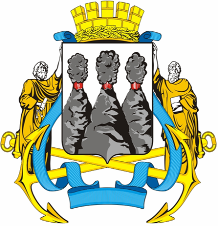 ГЛАВАПЕТРОПАВЛОВСК-КАМЧАТСКОГОГОРОДСКОГО ОКРУГА « 23 » апреля  2012 г. № 41О награждении военнослужащих войсковой части 62695ГармураряНиколая Борисовича- начальника медицинской службы войсковой части 60092, войсковой части 62695, подполковника медицинской службы; ПетрухинаИгоря Викторовича- начальника учебного отделения войсковой части 20441, войсковой части 62695, служащего (капитана 1 ранга запаса); СубботинаВладимира Александровича- старшего офицера отдела организационного и комплектования войсковой части 62695, капитана 2 ранга.